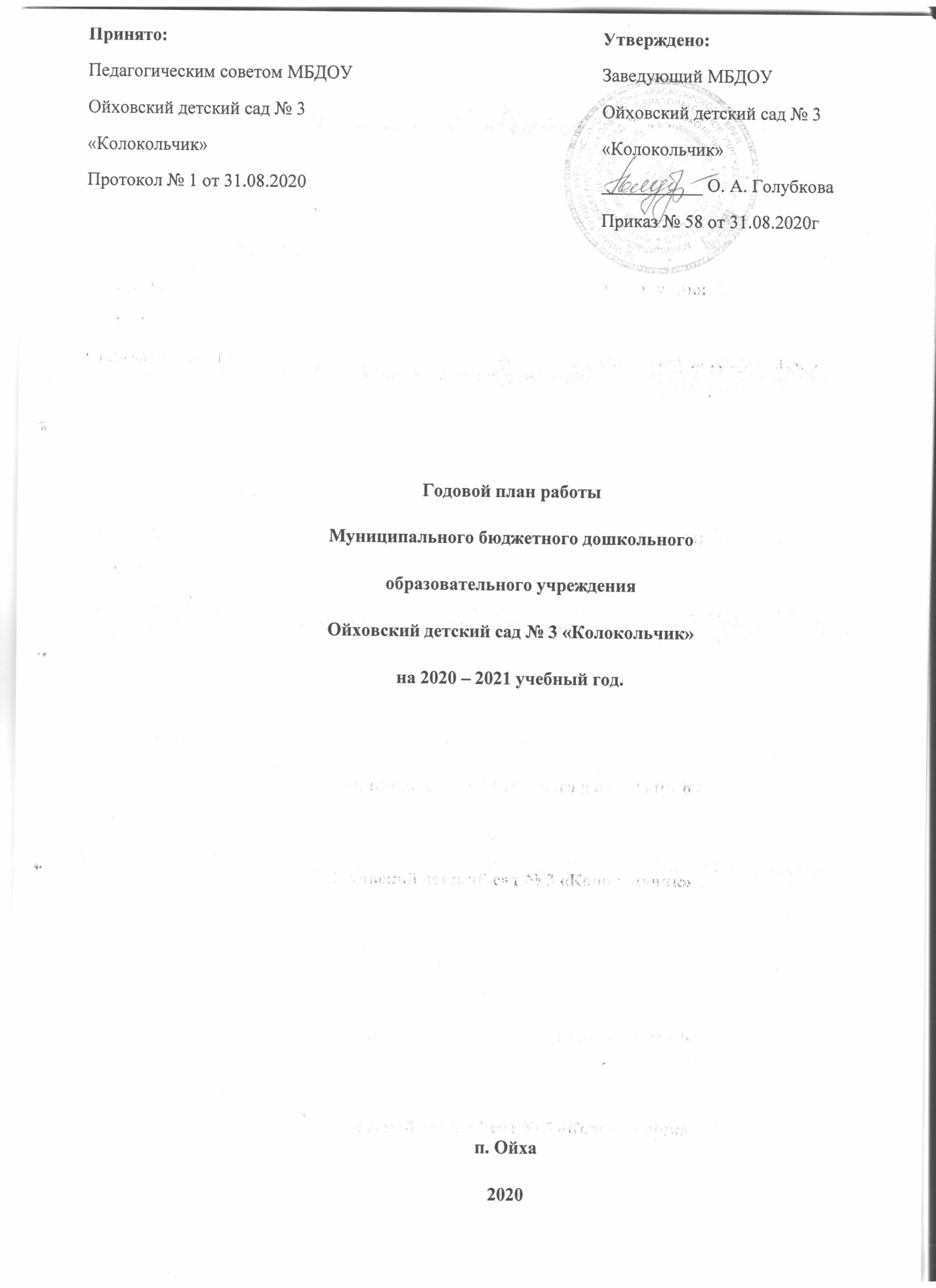 Цель: создание благоприятных условий для полноценного проживания ребенком дошкольного детства, формирования основ базовой культуры личности, всестороннее развитие психических и физических качеств в соответствии с возрастными и индивидуальными особенностями, подготовка ребенка к жизни в современном обществе. Задачи: Обеспечение эффективного взаимодействия всех участников образовательного процесса – педагогов, родителей (законных представителей) воспитанников, детей - для разностороннего развития личности дошкольника, сохранения и укрепления его физического и эмоционального здоровья. Способствовать повышению эффективности работы ДОО по развитию всех компонентов устной речи детей дошкольного возраста (лексической стороны, грамматического строя речи, произносительной стороны речи, связной речи) в различных формах и видах детской деятельности, формировать навыки общения у дошкольников. Внедрение в работу с воспитанниками инновационных технологий (в том числе финансовая  и функциональная грамотность воспитанников 6 – 7 летнего возраста)     как форму организации воспитательно-образовательной работы. Повысить уровень профессиональной компетенции педагогов через:                                                              прохождение курсовой подготовки по внедрению в образовательный процесс цифровых технологий;использование активных форм методической работы: обучающие семинары, вебинары, открытые просмотры, мастер-классы;                                  участие педагогов в конкурсах профессионального мастерства; 5. Формирование семейных ценностей у дошкольников через совместную деятельность с семьями воспитанников. 6. Создание цифровой образовательной среды, обеспечивающей высокое качество и доступность образования.                                                                                                                     Работа с кадрамиОбщие собрания трудового коллектива                                             Самообразование педагоговАттестация педагогов.                                        Повышение квалификации педагогов.   Организационно-методические мероприятияПедагогические советы                                                             Консультации                                                                         Семинары  Открытые просмотры педагогической деятельностиСмотры-конкурсы, презентации, выставки.Воспитательная работа с детьми.Ознакомление детей с правилами дорожного движения. Работа с детьми по пожарной безопасности. (Приложения №1 и №2 к годовому плану)Связь с социумомРабота с родителями                                    Административно-хозяйственная деятельностьЦиклограмма контроля                                                                                                             Приложение 1.                                    План работы по организации обучения детей ПДД и профилактике детского дорожно - транспортного травматизмав МБДОУ Ойховский детский сад № 3 «Колокольчик» на 2020-2021 год.                                                                                                              Приложение №2План работы с детьми по пожарной безопасности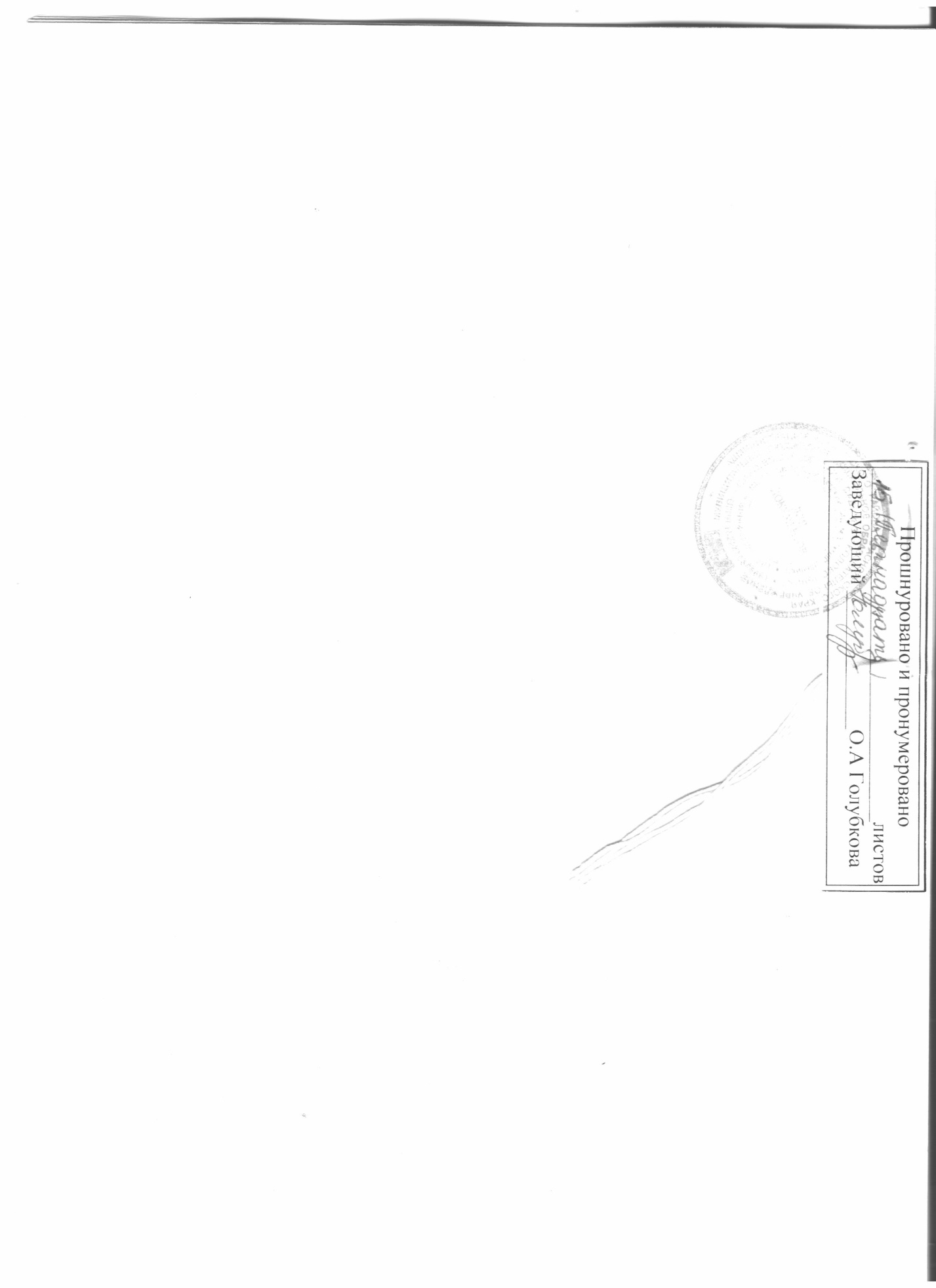 №              Название ОтветственныеСроки1.Проведение педсоветовЗаведующий, ст. воспитатель1 раз в квартал2.Проведение собраний трудового коллективаПредседатель собрания2 раза в год3.Проведение текущих инструктажей по ОТ и охране жизни и здоровья детейОтветственный по ОТв течение года4.Проведение повторных инструктажей по противопожарной безопасностиГапонова М.С. (завхоз)Февраль, август5.Составление планов работы воспитателей (перспективный, календарный, сетка)воспитателиАвгуст, ежедневно,1 раз в месяц6.Помощь воспитателям в выборе тем по самообразованию.Заведующий, ст. воспитательМай7.Помощь воспитателям в подготовке материалов к аттестацииЗаведующий, ст. воспитательВ течение года8.Составление новых локальных актов и нормативных документов. Заведующий  В течение года№ п/пНазваниеОтветственные сроки1Собрание №1. Основные направления деятельности МБДОУ на новый учебный год.заведующийоктябрь2Собрание №2. О подготовке МБДОУ к весенне-летнему периоду, текущий ремонт.заведующийапрельФ.И.О. педагогаДолжность Тема самообразованияФорма отчета, сроки, Квитченко Ольга МихайловнавоспитательФормирование основ финансовой грамотности у детей дошкольного возраста.Методические пособия, памятки для родителей и воспитателей, выступления на    педсоветах. Изготовление пособий. (ЦОР)Капустина Ирина АлександровнавоспитательДидактические игры как средство развития речи детей дошкольного возраста.Методические пособия, памятки для родителей и воспитателей, выступления на    педсоветах. Изготовление пособий. (ЦОР)Пикулева Ольга ЕфимовнавоспитательНравственно – патриотическое воспитание в условиях ФГОС ДО.Методические пособия, памятки для родителей и воспитателей, выступления на    педсоветах. Изготовление пособий. (ЦОР)Пустовалова Наталья АнатольевнаМуз. руководитель Использование здоровьесберегающих технологий в музыкальном развитии дошкольников. Методические пособия, памятки для родителей и воспитателей, выступления на    педсоветах. Изготовление пособий. (ЦОР)Верховых Елена СереевнавоспитательРазвитие мелкой моторики у детей раннего возраста через различные виды деятельностиМетодические пособия, памятки для родителей и воспитателей, выступления на    педсоветах. Изготовление пособий. (ЦОР)Безуглова Жанна Разябовна воспитательСоциализация детей младшего дощкольного возраста через сюжетно-ролевую игру.Методические пособия, памятки для родителей и воспитателей, выступления на    педсоветах. Изготовление пособий. (ЦОР)Ковалёва Валентина ВладимировнаПедагог-психологРазвитие эмоциональной сферы методами песочной терапии для детей 4-5 лет.№ п/пСодержание основных мероприятийСрокиОтветственные1Составление плана аттестации педагогов на 5 летСентябрь 2020Заведующий, ст. воспитатель2Ознакомление педагогов с Положением об аттестации педагогических кадров, графиком аттестации  Сентябрь 2020Ст. воспитатель3Прохождение аттестации по плану:2020-2021Заведующий, педагоги3.1.Безуглова Ж.Р.Ноябрь – декабрь 2020Ст. воспитатель, воспитатель№ п/пСодержание основных мероприятийСрок  ответственные1Составление плана-графика повышения квалификации и переподготовки педагогических, руководящих работников. По плану курсовой подготовкиЗаведующий, педагоги2Анализ курсовой подготовки: за 3 года, за 5 летв течение годаСт. воспитатель3Подача заявок на курсы повышения квалификации и переподготовки1 раз в полугодиеЗаведующий, ст. воспитатель4Прохождение педагогами курсов повышения квалификации:по плану курсовой подготовки (переподготовки)Заведующий, педагоги5Посещение педагогами методических объединений районапо плану РМОПедагоги ДОУ№              Название Ответственные Сроки 1.Установочный. Основные направления работы учреждения на 2020-2021 учебный год. Цель: познакомить педагогов с планом, основными задачами воспитательно-образовательной работы ДОУ на 2020/2021 учебный год.   1.Анализ работы летнего оздоровительного периода;  2. Утверждение годового плана работы, расписания НОД, режима дня…;  3. Аттестация педагогов в новом учебном году;  4. Принятие решений педагогического совета.  Заведующий, старший воспитатель, педагогиАвгуст2. «Формирование основ речевой и театральной культуры дошкольников»  1. Отчет о выполнении решения предыдущего педсовета  2. Подведение итогов тематической проверки «Оснащение книжных уголков в группах в зависимости от тематической недели» 3.«Значение и специфика театрального искусства».4. Игра «Театральный ринг».  5. Подведение итогов, решение педсовета.  Старший воспитатель, педагогиНоябрь3. «Формирование элементарных математических представлений в режиме дня и организованной образовательной деятельности детей дошкольного возраста» Цель: повысить уровень профессиональной компетентности педагогов.Анализ выполнения решений предыдущего педсовета.Итоги тематического контроля «Эффективность воспитательно – образовательной работы в детском саду по формированию элементарных математических представлений»«Сенсорно – математические игры как средство развития интеллектуальных способностей детей» (из опыта работы)«Развивающая среда по сенсорному развитию» (из опыта работы) «Формирование математических представлений в процессе интеграции образовательных областей» (из опыта работы)«Презентация картотек игр математического содержания» (из опыта работы)Вынесение решений Старший воспитатель, педагогифевраль 4.Итоговый.  «Анализ воспитательно-образовательной работы ДОУ за 2020-2021 учебный год» Цель: анализ работы ДОУ за учебный год по годовым задачам. 1. Анализ образовательной деятельности ДОУ за 2020-2021 учебный год: 2.  Анализ мониторинга развития детей 3.  Анализ готовности детей к школе 4. Анализ заболеваемости детей и проведения оздоровительной работы за 2020-2021 учебный год. 5. Отчеты деятельности специалистов за 2020-2021учебный год. 6. Определение основных направлений деятельности ДОУ на 2021/22 учебный год. 7.  Утверждение плана на летний оздоровительный период. Заведующий, старший воспитатель, педагогиМай№                    Тема Ответственный Сроки 1Кризис семи лет и проблема готовности к школьному обучению.Ковалёва В.В.Октябрь 2Лэпбук как современное средство обученияКвитченко О.М.Ноябрь3Приобщение детей к чтению художественной литературыСидорова Н.Н.Декабрь4Патриотическое воспитание дошкольников Пикулева О.Е.Январь5 Развитие познавательного интереса у дошкольников в музыкальной деятельностиПустовалова Н.А.Февраль 6Дидактическая игра как средство развития познавательной деятельности дошкольников.Капустина И.А.Март 7Театрализовано – игровая деятельность в ДОУБезуглова Ж.Р.Апрель №                    Тема Ответственный Сроки 1«Эффективное взаимодействие педагога с воспитанниками ДОУ»Старший воспитатель, педагог - психолог октябрь2Оформление книжного уголка в соответствии с ФГОС ДОСтарший воспитательноябрь3 «Формирование элементарных математических представлений у детей дошкольного возраста через игровую деятельность»Старший воспитатель, педагогиМарт 4«Формирование здорового образа жизни дошкольников в условиях ДОУ и семьи»Ст. воспитатель, инструктор по физ. развитиюАпрель №                Название Ответственные Сроки 1.Совместная деятельность педагога с детьми во всех возрастных группах: ФЭМП у детей дошкольного возраста.Развитие познавательной деятельности у детей дошкольного возраста на музыкальном занятии.Капустина И.А.Сидорова Н.Н.Пикулева О.Е.Квитченко О.М.Безуглова Ж.Р.Ковалёва В.В.Пустовалова Н.А.Март Март Февраль  Февраль Март ФевральФевраль №                Название Ответственные Сроки 1.Смотр-конкурс:«Лучший уголок развития математических представлений».«Лучший книжный уголок»Старший воспитатель, педагогиНоябрьЯнварь  4.Проектная деятельность на усмотрение педагогов.Воспитатели, муз. руководитель, педагог - психологЯнварь 5.Конкурс чтецов «К нам весна шагает…»воспитатели,музыкальный руководительМарт6.Участие в конкурсах разного уровня (муниципальных, региональных, всероссийских)Воспитатели, узкие специалисты, младшие воспитателиВ течение года№                Название Ответственные Сроки 1.Акции: «Сочиняем сказку вместе» («Подари книгу детскому саду»), «Посадите дерево!»  воспитателиДекабрьМай2.Тематические выставки поделок и рисунков по группам в соответствии с комплексно-тематическим планом. воспитателиВ течениегода (по плану групп)3.Развлечения и досуги в соответствии с комплексно-тематическим планом работы групп. Муз. руководитель, воспитателиВ течениегода4.День знаний.Муз. руководитель, воспитателисентябрь5.День здоровья. Воспитатели, инструктор физ. культурыСентябрь, апрель6.Осенний праздник во всех группах (утренники).Муз. руководитель, воспитателиоктябрь7.День матери. Муз. руководитель, воспитатели.Ноябрь8.«Новогодний карнавал» (утренники)Муз. руководитель, воспитателиДекабрь9.Неделя зимних забав и развлечений. Муз. руководитель, воспитателиЯнварь10.«День защитников Отечества»(развлечение) Муз. руководитель, воспитатели.Февраль11.«Женский день – 8 Марта» (утренники)Муз. руководитель, воспитателиМарт12.Конкурс чтецов «К нам весна шагает…» (воспитатели, дети, родители). Муз. руководитель, воспитатели.Март13.День рождения детского сада.Муз. руководитель, воспитателиМарт - апрель14.День Земли (экологический праздник).Муз. руководитель, воспитателиАпрель (22)15.День Победы (беседы, выставка рисунков и поделок).Муз. руководитель, воспитателиМай (9)16.Выпускной бал (праздник).Муз. руководитель, воспитатели.Май17.День защиты детей - (развлечение).воспитателиИюнь (1)18.День семьи. воспитателиИюль (8)19.«До свидания, лето!» (развлечение)Муз. руководитель, воспитателиАвгуст№                  НазваниеОтветственные Сроки 1.Участие в электронной образовательной площадке района для образовательных учреждений.Капустина И.А.В течение года2.Кукольный театр. (Абаканский театр кукол)Ст. воспитательВ течение года3.Театрализованные представления по безопасности. (театры г. Минусинск «Синяя птица», «Аленка»)Ст. воспитатель  В течение года4.  Районная мобильная библиотека.Воспитатели  1 раз в месяц5.Взаимодействие с МБОУ КСОШ № 1:-Проведение экскурсии в школу №1 (подготовительная подгруппа).-День открытых дверей (просмотр открытых уроков у первоклассников). - Проведение совместного собрания с МОУ КСОШ №1 для будущих первоклассников.Воспитатели ст. группы, заведующий  мартоктябрьянварь 6.Взаимодействие с центром дополнительного образования: участие в конкурсах по дорожной безопасности.   воспитателиВ течение года7.Взаимодействие с домом культуры ст. Курагино и районным домом культуры: участие в конкурсах детских талантов. Воспитатели, музыкальный руководительВ течение года№              НазваниеОтветственные Сроки 1.Анкетирование: - Социальный статус семьи,- Оценка взаимодействия родителей с педагогами  -Удовлетворенность родителей качеством предоставления в ДОУ образовательных услуг- по плану работы с родителями в группахвоспитателисентябрь декабрь майв течение учебного года2.  Информирование (уголки, папки передвижки, консультации): «Адаптация ребенка в детском саду», «Памятка родителям о правах ребенка», «Безопасность детей в быту», «Дорожная безопасность», «Скоро в школу», по плану работы в группахвоспитателиВ течение года3.Проведение общих родительских собраний: - «Основные направления работы на 2020-2021 учебный год. ФЭМП».- Итоги 2020 – 2021 учебного года.Ст. воспитатель,воспитателисентябрьконец апреля – начало мая 4.Фотовыставки/коллажи: в соответствии с комплексно-тематическим планом групп воспитателив течение года5.Конкурсы:- Конкурс рисунков и поделок на тему:  «Осень, осень, в гости просим!»- «Мастерская деда Мороза» - Конкурс чтецов «К нам весна шагает…».- групповые, в соответствии с комплексно-тематическим планом группвоспитателисентябрьдекабрьмартВ течение года 6.Персональные беседы и консультации по группамВоспитателиВ течение года7.Привлечение родителей к организации и проведению праздников, экскурсий, прогулок, выставок.Воспитатели В течение года8.Заключение договоров об образовании. Оформление личных дел воспитанников.Заведующий, секретарьАвгуст, сентябрь№               Название Ответственные Сроки 1.Замена песка. Заведующий, завхозМай2.Косметический ремонт здания и участков. Заведующий, завхозИюнь3.Ремонт и замена сантехникиЗаведующий, завхозВ течение года4.Ремонт тротуаров.Заведующий, завхозВ течение года5.Ремонт мебели.Заведующий, завхозВ течение года6.Замена постельного белья, полотенец.Заведующий, завхозВ течение года7.Замена посуды.Заведующий, завхозВ течение года8.Подготовка окон к зиме (мытье, оклейка)Заведующий, завхозОктябрь9.Очистка крыши от снегазавхозМарт10.Поверка огнетушителейзавхозмарт11.Проведение субботникаЗаведующий, завхозМай12.Оказание помощи в оформлении и организации праздниковЗаведующий, завхозВ течение года13.Приобретение оборудования, демонстрационных и раздаточных материалов для проведения занятий, спортивного инвентаря.Заведующий, завхозВ течение года14.Исправление предписаний контролирующих органов.  Заведующий, завхозВ течение года15.Оформление договоров на поставку продуктов питания. Заведующий, завхозежемесячно16.Оборудование уличной спортивной площадкиЗаведующий, завхозВ течение года17.Замена ограждения на хоз. двореЗаведующий, завхозВ течение года№      Название (тема)Вид контроляОтветственные Сроки 1.Проверка качества ведения документациисистематическийст. воспитатель1 раз в месяц2.Посещение НОД оперативныйст. воспитатель  В течение года3.Выполнение требований к созданию условий по охране жизни и здоровья детей:- организация прогулок - организация режимных моментов- организация питания- состояние участков- требования СанПиНоперативныйвоспитателиСт. воспитатель, заведующий В течение года4.Организация предметно пространственной развивающей среды групп (ППРС)систематическийст. воспитатель  1 раз в месяц5.Анализ воспитательно-образовательной работы за годитоговыйст. воспитатель  Май6. Применение игровых технологий, способствующих ФЭМП у дошкольников.тематическийст. воспитатель   Январь - март7.Смотры – конкурсы:   - «Лучший уголок ФЭМП»- «Лучший книжный уголок»конкурсконкурскомиссиякомиссияноябрьянварь 8.Осуществление индивидуальной и коррекционной работы с детьми:- выполнение рекомендаций, данных ТПМПК, педагогом - психологомоперативныйст. воспитательВ течение года9.Организация культурно - досуговой деятельности в группах (планирование, мероприятия).систематическийст. воспитатель  1 раз в месяц10Организация работы с родителями.оперативныйст. воспитатель    1 раз в квартал  11Проведение мониторинга достижения детьми планируемых результатов освоения программы.Готовность детей к школе.оперативныйпедагоги, ст. воспитатель сентябрь, майянварь 12Выполнение решений педсоветовсистематическийзаведующий  1 раз в квартал13Организация питаниясистематическийзаведующийежедневный14Анализ заболеваемостисистематическийзаведующий, ст. воспитательежедневный 15Выполнение инструкций по охране жизни и здоровья детейсистематическийст. воспитатель, педагоги ежедневно 16Выполнение инструкций по охране труда, пожарной безопасности, «должностных инструкций».систематическийответственные по пожарной безопасности, по охране трудаежедневно17Выполнение пожарного и санэпидрежима в ДОУсистематическийответственный за пожарную безопасностьежедневно 18Соблюдение правил внутреннего трудового распорядка.систематическийзаведующий  ежедневноМероприятия Срок исполнения ОтветственныеКонсультация «Наполнение уголков по ПДД в группах» Обновление уголков по правилам дорожного движения в группах (макеты, игровые зоны, атрибуты, д.и. игры «Найди свой цвет», «Собери светофор»)Оформление консультативного материала для родителей по профилактике ПДД.Беседа «Безопасное поведение на улице и в транспорте»СентябрьОтветственный за ПДДВоспитателиЭкскурсии и целевые прогулки с детьми: по улицам посёлка (виды транспорта, пешеходный переход).Лучший уголок в ДОУ смотр-конкурс по ПДДРодительское собрание с участием инспектора ГИБДДОктябрьВоспитатели     Ответственный за ПДДИнспектор  ПДДЧтение художественных произведений, рассматривание  картинок, иллюстраций, заучивание  стихов  о  транспорте.Конкурс  на  лучший  макет  по  ПДД.Районный конкурс «Безопасность-дорога в будущее» подел,рисункиНоябрь ВоспитателиКонсультация «Безопасность  детей  на  сельских  улицах»Знакомство  с  дорожными  знаками  и  указателями: «Пешеходный  переход», «Дети», «Стоп».Развлечение «Путешествие в светофорию».Районный конкурс смотр уголков по ПДД «Дети-безопасность-дорога»ДекабрьОтветственный  за  ПДДВоспитателиКонсультация  для  родителей «Взрослые  пример для  детей  в  поведении  на  дороге»Встреча  с  работниками  ГИБДД.Развлечение «Азбука дорожного движения»Январь Воспитатели  всех  группОтветственный  за  ПДДИнспектор  ПДДБеседа «Осторожно – гололёд!» ,консультация для родителей.Районный конкурс творческих работ «Островок безопасности» (макеты,фотоработы,видеоолики).Февраль           Воспитатели  Ответственный  за  ПДДОзнакомление  с  окружающим  «Транспорт».Дидактические и другие виды игры по ПДДКонсультация «Внимание: весна!» информирование  родителей о правилах проведения прогулки ребёнка  в  весенний период, во время  гололедицы.       Март          ВоспитателиБеседа «Правила  движения  для  велосипедистов».Выставка рисунков «Дорога и дети».Спортивный праздник по ПДД.Апрель          Воспитатели   Ответственный  за  ПДДРайонная акция «Месячник безопасности».Беседы,пятиминуткиРодительское  собрание  с  участием  инспектора  ПДД.Консультация для  педагогов: «Организация  изучения  ПДД  с  детьми в  летний  оздоровительный  период».                                               Май    Воспитатели   Ответственный  за  ПДДИнспектор  по ПДДОбыгрывание ситуации «Как вести себя если…».Спортивное развлечение «Эстафета зелёного огонька».Оформление  фото – выставки «Светофор  и  все-все-все».ИюньВоспитателиИнструктор  по  ФКПросмотр  видеороликов, мультфильмов  по ПДД.Чтение  произведений  и  рассматривание  иллюстраций  по безопасности  ДД.ИюльВоспитатели«Поиграем» - игры  по безопасности ДД.АвгустВоспитатели№Наименование мероприятийответственныесроки1.Беседа («Огонь- друг и огонь-враг!», «Если возник пожар»)воспитателисентябрь2.Экскурсия по детскому саду (знакомство с путями эвакуации, с противопожарным инвентарем).воспитателиоктябрь3.Практическое занятие по отработке навыков эвакуации.Гапонова М.С. (ответственный за ПБ)Октябрь, декабрь, апрель4.«Профессия пожарного» - чтение рассказов Б.Житкова «Первая тревога», В. Гальченко «Приключения пожарного» и др.воспитателиноябрь5.Просмотр диафильмов и мультфильмов. «Внимание. Елка», «От чего загорелась елка»воспитателидекабрь6.Конкурс детских рисунков «Хочу быть пожарным»воспитателиянварь7.Познавательное занятие «Осторожно -электроприборы»воспитателифевраль8.Встреча с инспектором пожарной охранывоспитателимарт9.Развлечение: «Огонь- друг и огонь-враг!»воспитателиапрель10Спортивный праздник «Юный пожарник»воспитателимай11Развлечение: «Осторожно - огонь»воспитателииюнь12«Защитим лес от пожара» правила поведения в лесу (на природе)воспитателииюль13Викторина: «Знаете ли вы правила пожарной безопасности»воспитателиавгуст